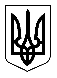 УкраїнаМЕНСЬКА МІСЬКА РАДАМенського району Чернігівської області(сорок третя сесія сьомого скликання)РІШЕННЯ14 вересня 2020 року	 № 435Про внесення змін до рішення 40 сесії 7 скликання Менської міської ради від 10 липня 2020 року № 208Заслухавши інформацію начальника відділу земельних відноси Терентієва П.О., щодо внесення зміни до рішення 40 сесії 7 скликання Менської міської ради від 10 грудня 2020 року № 208 «Про виготовлення проєкту землеустрою щодо відведення земельної ділянки під громадське пасовище», керуючись ст. 26 Закону України «Про місцеве самоврядування  в Україні», Менська міська рада ВИРІШИЛА:Внести зміни до рішення 40 сесії 7 скликання Менської міської ради від 10 липня 2020 року № 208 «Про виготовлення проєкту землеустрою щодо відведення земельної ділянки під громадське пасовище», де слова в тексті «для сінокосіння і випасання худоби» замінити на слова в тексті «для громадського пасовища».2.	Контроль за виконанням рішення покласти на постійну комісію з питань містобудування, будівництва, земельних відносин та охорони природи, згідно до регламенту роботи Менської міської ради сьомого скликання.Міський голова	Г.А. Примаков